○もとになっている図形に色をぬったり線で囲んだりして，どのような移動でできているか説明しましょう。○使った本の題名と名を書きましょう。○使った本の題名と名を書きましょう。○今日の学習を振り返り，感想を書きましょう。○もとになっている図形に色をぬったり線で囲んだりして，どのような移動でできているか説明しましょう。○使った本の題名と名を書きましょう。①（　　　　　　　　　）①①①②（　　　　　　　　　）②②②③（　　　　　　　　　）③③③使った資料題　　名著　者　名使った資料使った資料使った資料④（　　　　　　　　　）④④④⑤（　　　　　　　　　）⑤⑤⑤使った資料題　　名著　者　名使った資料使った資料①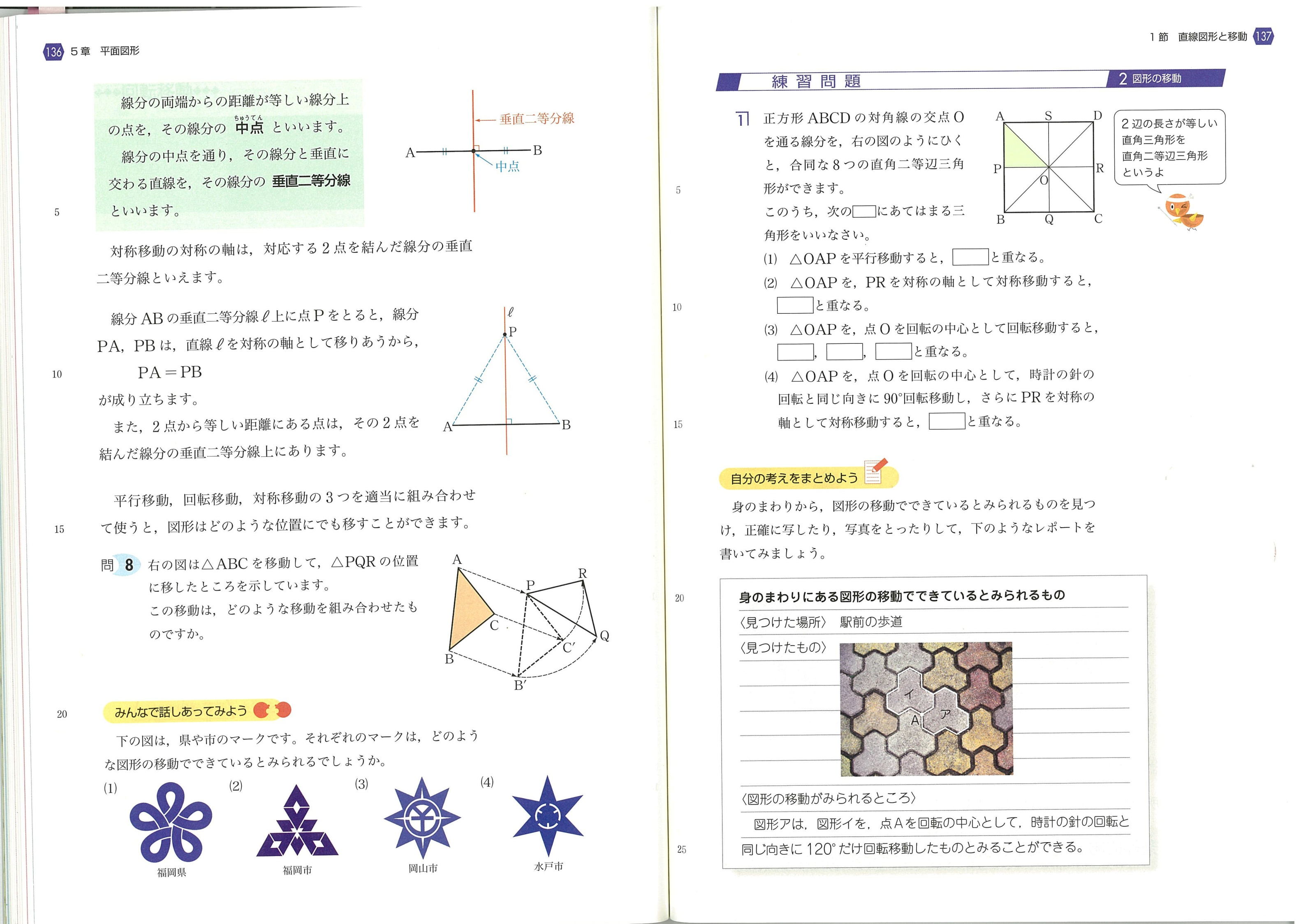 ①①①②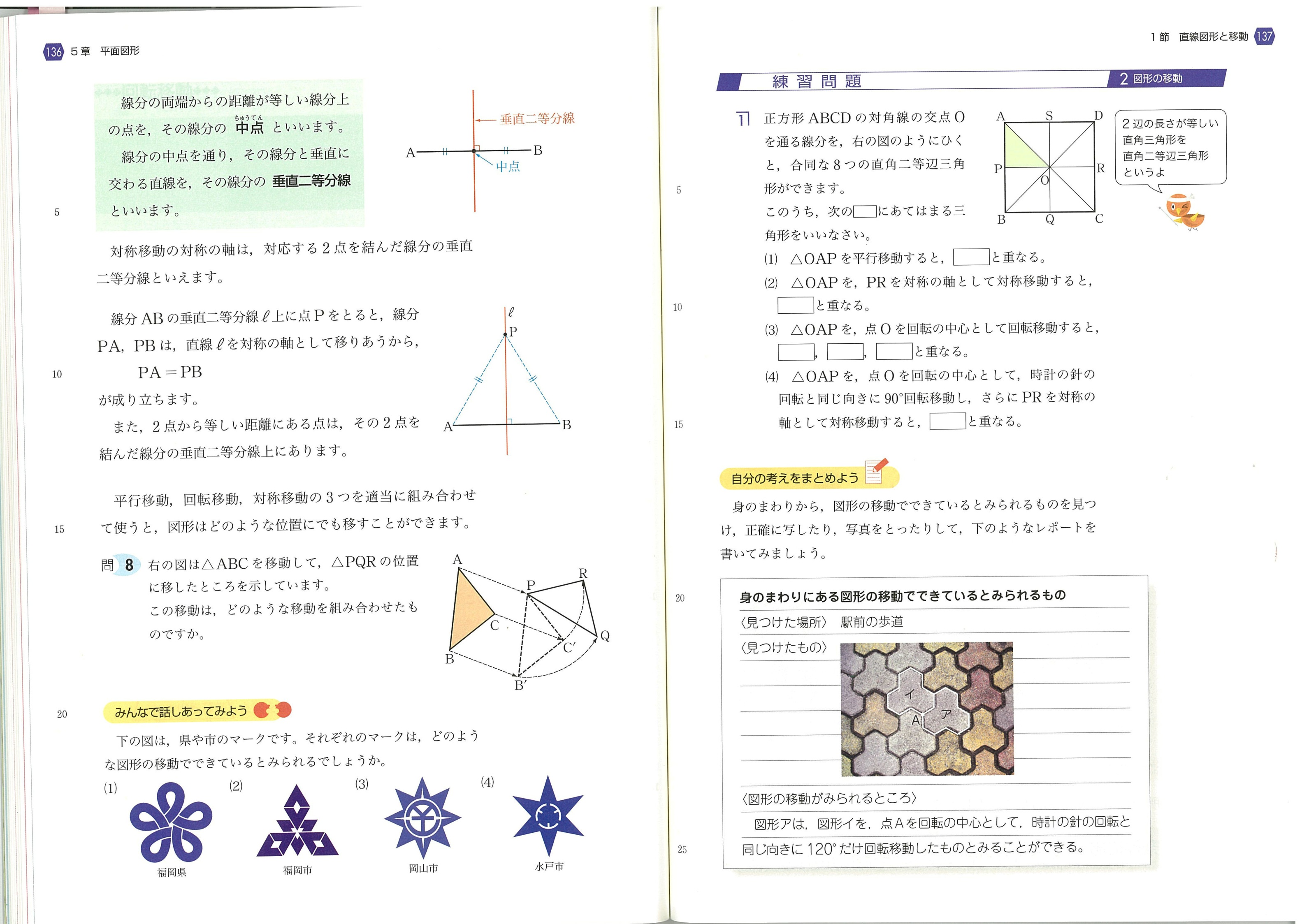 ②②②③③③③使った資料題　　名著　者　名使った資料使った資料使った資料